You might be 	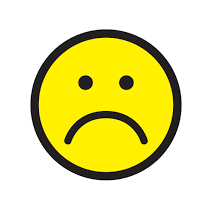 feeling sad right now.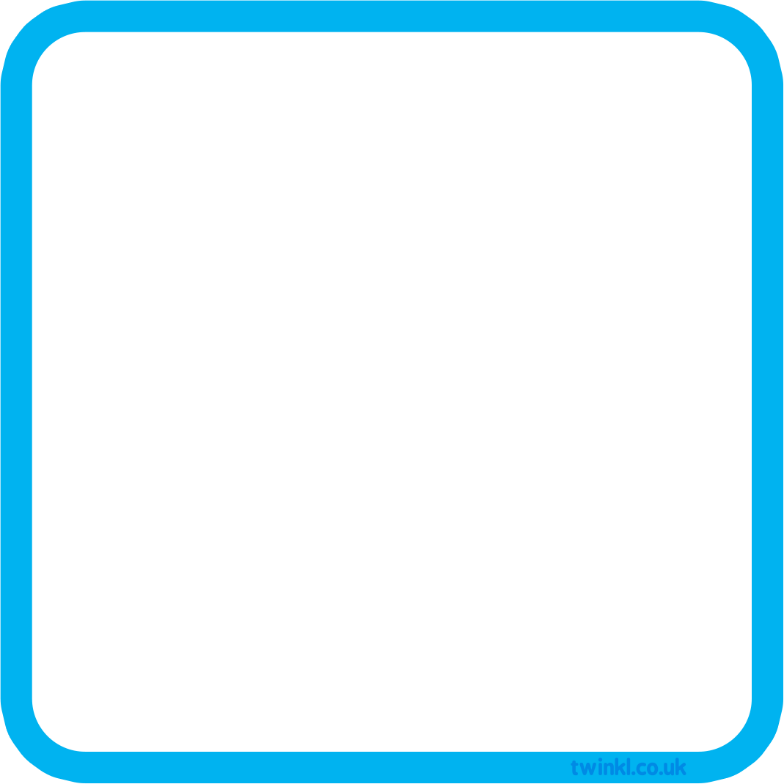 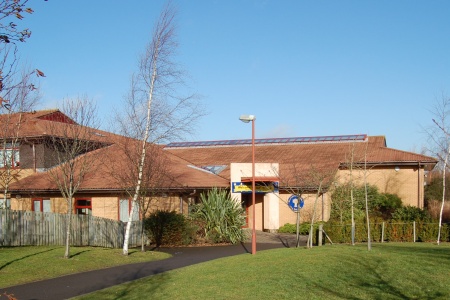 Why can’t I go to school?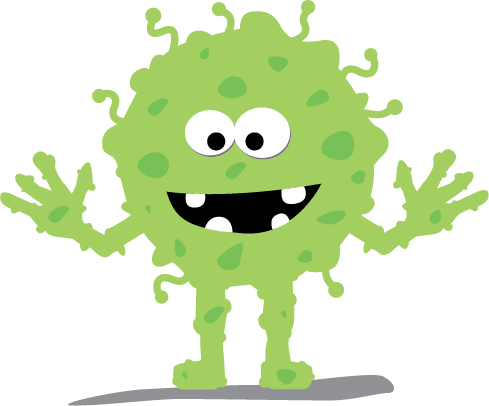 There is a nasty germ called CoronavirusAnd it can make you feel 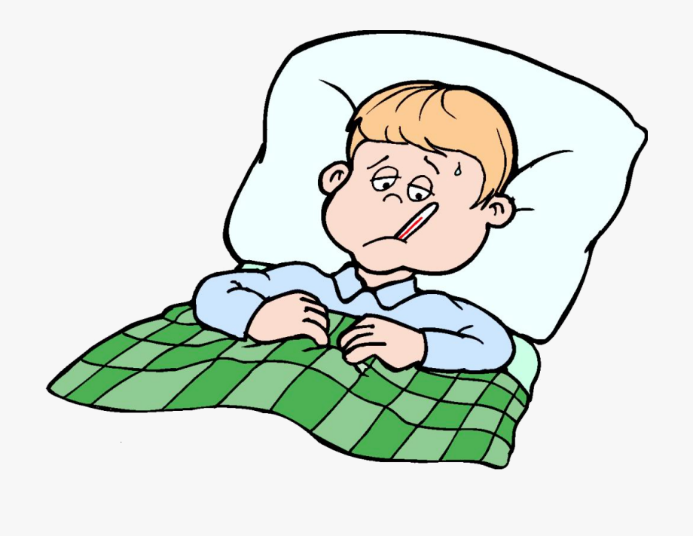 really poorly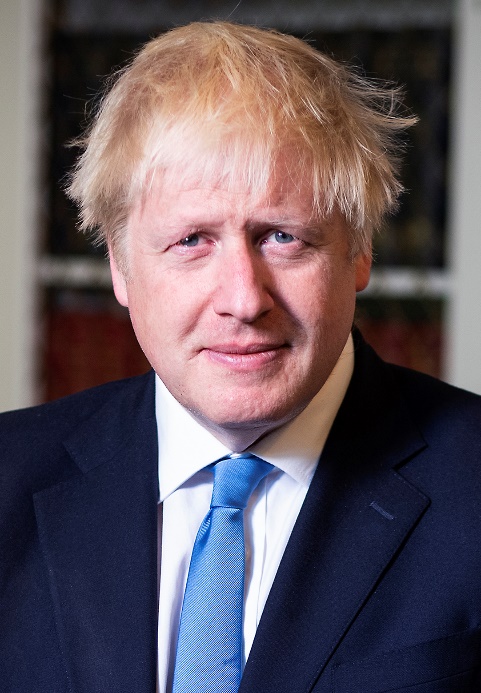 This very important man, Boris JohnsonHas decided 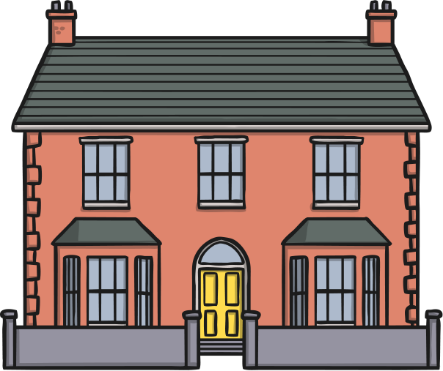 that we all need to stay at home to keep safeThis will help to stop people getting poorly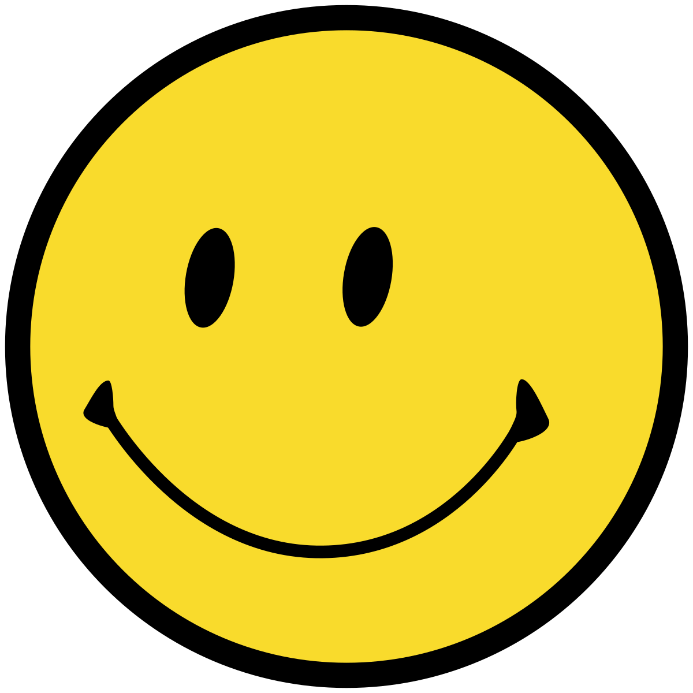 To help you feel happy at home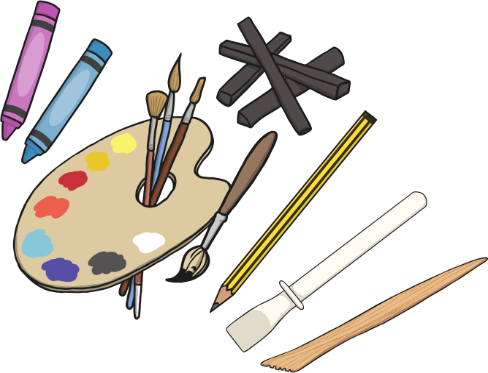 You can draw or paint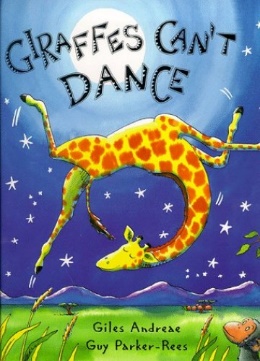 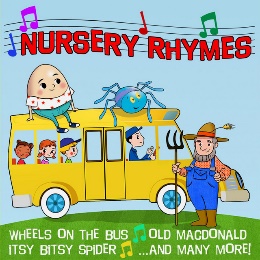 Listen to a 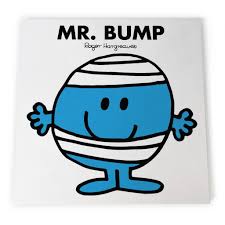 story	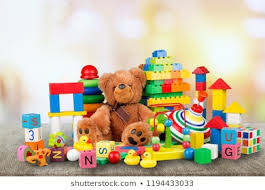 Or play with your toysSoon the germ will be gone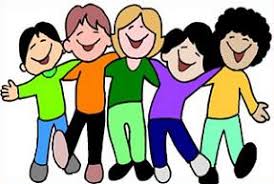 and people will feel better 😊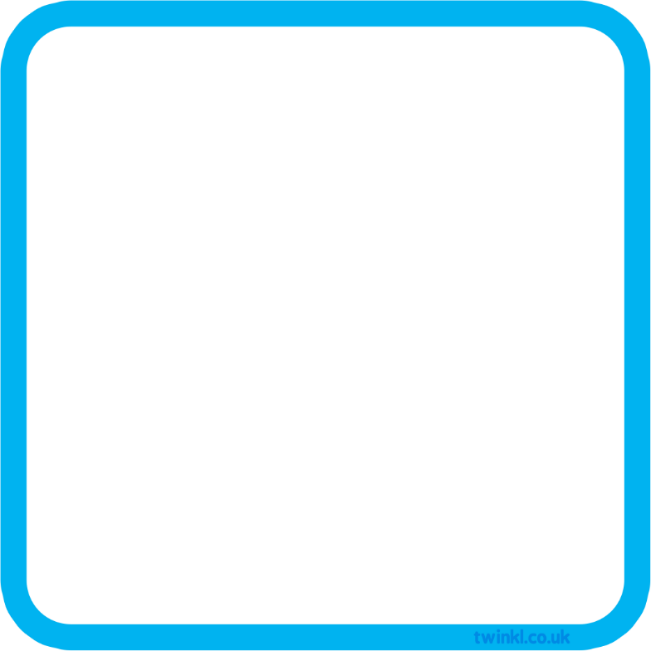 Then we can go back to school😊